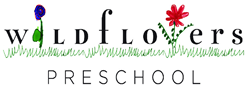                Pre-Enrollment FormChild's Name:____________________________ Today's Date:_______________  Child's Birth Date: __________________     Gender: M_____ F______          Potty-trained: Yes___ No___  In progress___ If marked no or in progress, please explain where you are at in the process:__________________________________________________________________________________________________________Parents’ Names:________________________________________________________Address:______________________________________________________________City:____________________________________   Zip Code:___________________Phone:____________________ Email:_____________________________________Preferred Enrollment Date: ______________Child’s age at this time: ______________ *Please note that enrollment typically starts in fall, minimum age at time of enrollment is 3 and kids must be potty trained at this timePreferred Schedule: (Minimum enrollment of 3 half days or 3 full days required)	*Please note if you have flexibility with your schedule:How did you hear about our school?  _______________________________________MonTuesWedThursFriHalf day(8:30-12:30)Full day(8:30-4:30)